    MIĘDZYSZKOLNY OŚRODEK SPORTOWY KRAKÓW-WSCHÓD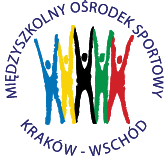 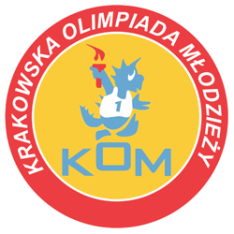 Adres: Centrum Rozwoju Com Com Zoneul. Ptaszyckiego 6 – P 09,  31 – 979 Krakówtel/fax: 12 685 58 25,   email:  biuro@kom.krakow.plwww.kom.krakow.plKraków, 1. 12.2021r.Sprawozdanie KOM 2021/2022Igrzyska Młodzieży Szkolnej w piłce ręcznej chłopcówMiejsce rozgrywek:  hala Com Com Zone ul. Ptaszyckiego 6Termin: 4.11.2021 – 1.12.2021Ilość szkół: 15Ilość uczestników: 150TERMINARZ ROZGRYWEK Klasyfikacja końcowa chłopcyData:GodzinaMecz pomiędzy:Wynik:4.11.2021CzwartekGrupa 19.309.5510.2010.4511.1011.3512.0012.2512.5013.15SP 91 – SP 80SP 114 – SP 68SP 91 – SP 22SP 80 – SP 114SP 68 – SP 22SP 91 – SP 114SP 80 – SP 68SP 22 – SP 114SP 91 – SP 68SP 80 – SP 2213:27:220:39:75:416:613:21:616:07:2Grupa 11m. SP 91      8   65:112m. SP 80      6   31:243m. SP 114    4   26:284m. SP 68      2     9:405m. SP 22      0    10:38Awans: SP 91 i SP 805.11.2021PiątekGrupa 29.309.5510.2010.4511.1011.3512.0012.2512.5013.15Jadwiga – SP 151SP 85 – SP 162Jadwiga- SP 31SP 151 – SP 85SP 162 – SP 31Jadwiga – SP 85SP 151 – SP 162SP 31 – SP 85Jadwiga – SP 162SP 31 – SP 1514:211:14:42:103:51:97:53:610:110:1Grupa 21m. SP 85         8   36:72m. SP 31         5   22:143m. Jadwiga    5   19:164m. SP 151      2   12:295m. SP 162      0   10:33Awans: SP 85 i SP 3118.11.2021CzwartekGrupa 3 9.3010.0010.3011.0011.3012.00SP 101 – SP 89SP 160 – KSP MollaSP 101 – SP 160SP 89 – KSP MollaSP 101 – KSP MollaSP 89 – SP 16020:28:219:48:519:64:7Grupa 31m. SP 101     6   58:122m. SP 160     4   19:253m. SP 89        2   14:324m. Molla        0   13:35Awans: SP 101 i                SP 16024.11.2021ŚrodaPółfinały9.3010.0010.3011.0011.3012.00SP 101 – SP 31SP 101 – SP 91SP 91 – SP 31SP 85 – SP 160SP 80 – SP 85SP 80 – SP 16015:612:1719:413:78:1010:5Grupa A1m. SP 91       4   36:162m. SP 101     2   27:233m. SP 31        0   10:34Awans: SP 91 i SP 101Grupa B1m. SP 85       4   23:152m. SP 80       2   18:153m. SP 160     0   12:23Awans: SP 85 i SP 801.12.2021ŚrodaFinałSP 91 – SP 80SP 85 – SP 101SP 80 – SP 85SP 91 – SP 10121:25:118:1019:71m. SP 912m. SP 1013m. SP 854m. SP 80MiejsceSzkołaPunkty do współzawodnictwa1SZKOŁA PODSTAWOWA Nr 91122SZKOŁA PODSTAWOWA Nr 101103SZKOŁA PODSTAWOWA Nr 8594SZKOŁA PODSTAWOWA Nr 8085-6SZKOŁA PODSTAWOWA Nr 1606,55-6SZKOŁA PODSTAWOWA Nr 316,53m. w gr.Katolicka Szkoła Podstawowa Jadwiga23m. w gr.SZKOŁA PODSTAWOWA Nr 11423m. w gr.SZKOŁA PODSTAWOWA Nr 892UdziałSZKOŁA PODSTAWOWA Nr 681UdziałSZKOŁA PODSTAWOWA Nr 221UdziałSZKOŁA PODSTAWOWA Nr 1511UdziałSZKOŁA PODSTAWOWA Nr 1621UdziałKatolicka Szkoła Podstawowa J.B. Molli1